 ADVISORY COUNCIL AGENDA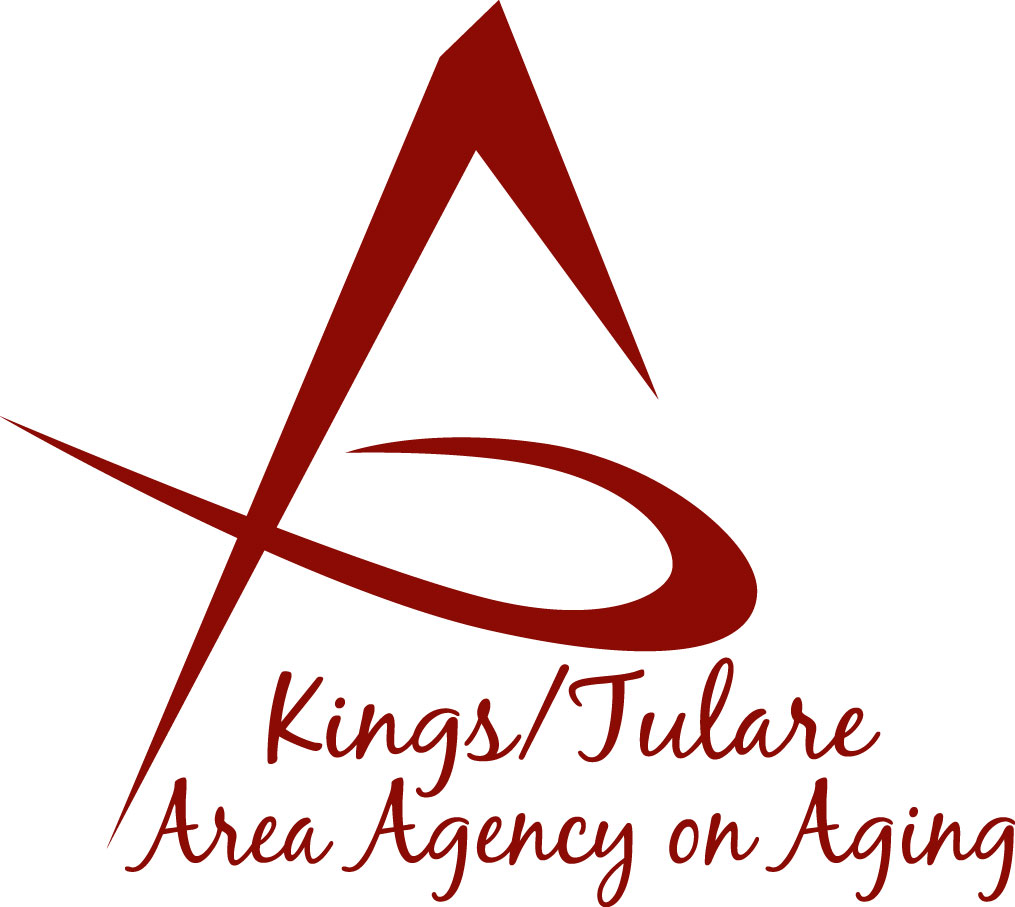 Monday, January 25, 2016Meeting begins at 10:45 a.m.     Tulare County Board of Supervisors Bldg.     2800 W. Burrel Avenue, Conf rooms A/B	         Visalia, CA 93291Call to Order2.	Public Comment		        	                                  3 minutes	Any person may directly address the Council at this time on any item on the Agenda or any other items of interest to the public that are within the subject matter jurisdiction of the K/TAAA.3.	Approval of Minutes      	                                                   Action	Members who were present at the previous meetings may commentor correct minutes from the meetings held on December 14, 2015.4.	Announcements and Correspondence		       Information5.	Milestone Updates					       InformationInformation regarding current and former members of the Council6.	California Senior Legislature Update (Don Turner)      Information7.	Fair Political Practices Commission (FPPC) 	       Information	Form 700, Statement of Economic Interest8.	2016 Schedule of Meetings				      	     Action9.	Discussion & Review of Committee Appointments        Information10.	Staff Reports						         Information Save the Date - Senior Day in the Park 11.	Additional Member Comments 			       Information  12.	Adjourn							    ActionIf there is no further business to attend to, member may adjourn the   meeting at this time.